Конспектоткрытой непосредственной образовательной деятельностипо развитию речи в подготовительной к школе группе«Эхо старины»Цель:  способствовать развитию у детей связанной грамматически правильной диалогической и монологической речи в соответствии с ФГОС.Задачи: образовательные: обогатить и расширить представление детей о быте наших предков, познакомить с народным праздником «Масленица»,
 способствовать развитию умения вести диалог, развитию речевого творчества, умению составлять рассказ по картине, сравнивать предметы по их функциям, качествам; активизировать словарь за счет знакомства с новыми словом «упряжка»;-развивающие: содействовать развитию умения слушать рассказчика, развивать воображение, представляя предмет в будущем;-воспитательные: воспитывать интерес к истории Родины, воспитывать положительное отношение к миру, разным видам труда, способствовать восприятию и пониманию произведений изобразительного искусства.Подготовительная работа: рассматривание предметов быта наших предков, составление рассказов, опираясь на мнемотаблицы, чтение русских народных сказок.Материалы и оборудование:  ИКТ, МР3, мнемотаблица на каждого ребенка, предметы старины: ухват, кринка, керосиновая лампа, веретено, самовар, лоскутное одеяло, лавочка, деревянные ложки и т. д.; современные предметы: чайник, кофеварка, магнитофон и т. д.; макет русской печи, соломенные куколки, фартуки, краски, ватные палочки, чучело Масленицы.Ход непосредственной образовательной деятельности.Воспитатель: Ребята, сегодня к нам приехали гости. Как можно поприветствовать их?Дети:  словами «Здравствуйте!»,  «Добрый день!», снять шляпу, а можно сказать « Здравствуйте, гости дорогие! Милости просим!»Воспитатель: Дорогая старина,Как нам всем мила она.Деревянный дом с трубой Мы зовем его …Дети: Избой.    Слайд №1Воспитатель: Ребята, сейчас мы с вами побываем в удивительном мире старины, узнаем много нового и интересного. Ответьте мне,  пожалуйста, на такой вопрос: «Где мы с вами живем?»Дети: Мы живем в квартирах, домах.Воспитатель: Совершенно верно.  А чем освещаются и отапливаются наши дома?Дети: Электричеством, газом.Воспитатель: А как раньше было? Слайд № 2.Дети: Чтобы было тепло - топили печь, а чтобы светло – зажигали свечи или керосиновую лампу. Слайд №3.Воспитатель: Верно. Печь занимала центральное место в доме, для чего нужна была печь? Дети: Она кормила, грела, сушила и лечила.Воспитатель: А сейчас мы сравним печь с современной бытовой техникой. Слайд № 4. Метод «Системный оператор». Таблица.Примерные вопросы, задаваемые детям:   Из какого материала сделана печь? Из чего состоит печь? Чем ее топили? На чем мы готовим пищу в настоящее время? Из какого материала изготовлена газовая плита? Какие ее составные части? А как вы думаете, ребята, какой прибор мы, возможно, будем использовать в будущем для приготовления пищи? Слайд №5.Разъяснить  для гостей, что:Н/С-надсистема, т. е. система, частью которой является объект (домашняя утварь, бытовая техника).С-система, т.е. объект, который находится в центре рассмотрения (печь, газовая плита).П /С-подсистема, т.е. части, из которых состоит сам объект(труба, лежанка, шесток и т.п.) Слайд №6.Воспитатель: Посмотрите-ка, ребята, здесь лежат различные предметы: современные и старинные. Вам нужно будет разделиться на две группы и разложить предметы из прошлого и настоящего.(Дети выполняют предложенное задание).Воспитатель: Молодцы. А теперь послушайте меня. Ни свет, ни заря, пошло согнувшись со двора. Что это?Дети: Коромысло.Воспитатель: Для чего его использовали?Дети: Носили воду.Воспитатель: Чем больше я верчусь, тем больше становлюсь. Что это за предмет и для чего он нужен?Дети: Веретено. Его используют для того, чтобы прясть пряжу. Воспитатель: Молодцы. Послушайте еще загадку: Стоит толстячок, подбоченивши бочок,Шипит, кипит, всем чай пить велит. Что это?Дети: Самовар.Воспитатель: А где хранили раньше одежду?Дети: Одежду хранили в сундуках.Воспитатель: А сейчас мы с вами поиграем в игру «Убери лишнее».Слайд № 7.Посмотрите на картинки и скажите, что здесь лишнее и почему.Дети: В первой табличке лишнее коромысло, потому  что самовар, чугун и ложка-это посуда, а коромысло-это домашняя утварь.Слайд №8.Во второй табличке  лишняя сковорода  -  она относится к посуде и сделана из металла, а лавка, стол и сундук  относятся к мебели и изготовлены из дерева.Воспитатель: Молодцы. В старину люди много работали. А чем занимались мужчины и женщины летом? Слайд №9.Дети: Работали в поле, ухаживали за домашними животными.Воспитатель: А сейчас, ребятки мы с вами немножечко разомнемся.ФизкультминуткаДружно сеем мы пшеницу, (взмахи руками в стороны) Ей нужна теперь водица.Дождик землю поливай, (сжимание-разжимание пальцев кистей рук)Колос силу набирай. (Присели).Колосок растет, растет, ( медленно встают, взмахи руками вверх)Хлеб к нам в дом на стол придет.  (Руки выставить вперед).Воспитатель: А скажите-ка мне, ребятки, чем занимались девушки и женщины длинными зимними вечерами? Слайд № 10.Дети: Пряли, вязали.Воспитатель: А что делали мужчины? Слайд № 11Дети: Вырезали из дерева игрушки, посуду.Воспитатель: А кто знает, что вытачивали в нашем селе?Дети: Деревянные тележки – каталки, для того, чтобы возить маленьких детей.Воспитатель: А какие пословицы о труде вы знаете?Дети: Без труда не вытащишь и рыбки из пруда.Рабочие руки не знают скуки.Любишь есть калачи, не сиди на печи.Воспитатель: В чем смысл последней пословицы?Ответы детей.Воспитатель: Верно, молодцы. А знаете, ребята, люди раньше не только много работали, но и умели веселиться и отдыхать. А какой народный праздник отмечается в конце зимы, начале весны. Слайд № 12.Дети: Масленица.Воспитатель: Да. А еще этот праздник нашел свое отражение в картине великого русского художника Бориса Михайловича Кустодиева, которая так и называется «Масленица». Посмотрите внимательно на эту картину и на таблицу перед каждым из вас и подумайте, как можно составить красивый рассказ.Примерный рассказ детей.Художник изобразил солнечный зимний день. На переднем плане картины изображены люди, которые беседуют, возможно, это купцы. В центре сани, запряженные лошадьми, толпа людей, которая  веселится. На заднем плане видны церкви и дома. Художник использует яркие краски: белого, желтого, голубого, коричневого, красного цветов. Картина создает радостное настроение. Слайд №13.Воспитатель: Ребята, символом праздника Масленицы являются блины и чучело зимы. Оно сделано из соломы и похоже на девушку.  У нас тоже есть маленькие соломенные куколки, но на них надеты белые сарафанчики и они скучные, не яркие. Я предлагаю вам раскрасить сарафанчики. Мы их будем раскрашивать не кисточками, а ватными палочками путем примакивания. Начинаем работать аккуратно, не торопясь.(Дети надевают фартуки, готовят рабочие места, выполняют предложенное задание. Звучит тихая музыка.) Воспитатель: Молодцы, ребята, замечательные куколки получились. А еще в Масленицу водили хоровод и взрослые, и дети.Ребенок: С давних пор и по сей день,Хоровод водить не лень.Ну-ка, музыка, звучи,Весь народ слезай с печи. Слайд №14. (Воспитатель выносит чучело Масленицы)Воспитатель: Дети, а сейчас мы с вами возьмем своих куколок, положим их в санки и подвезем к большой Масленице. А сами споем песенку «Кукла из соломы» и поводим хоровод.Воспитатель: На что похож хоровод?Дети: Хоровод похож на солнце, на круг. Слайд №15.Воспитатель: Верно. И я, надеюсь, что у всех какое настроение?Дети: У нас солнечное и радостное настроение.Воспитатель:  Сейчас расскажем гостям, чем мы сегодня занимались. О чем мы говорили? Что сравнивали? О чем составляли рассказ? Что делали с соломенными куколками и как они назывались?Дети: Мы говорили о старинной русской избе, предметах быта, сравнивали печь с газовой плитой, составляли рассказ по картине, рисовали, танцевали.Дети: Как на масленой неделе,Мы блиночков  захотели!Масленица, угощай,Всем блиночков подавай!Гости добрые, прощайте, И про нас не забывайте!(Воспитатель угощает гостей блинами.)Воспитатель: За вашу отличную работу, ребятки, вы получаете сладкое угощение от Масленицы, можете отдыхать. Слайд № 16.Н/СДомашняя утварьБытовая техникаБытовая техникаС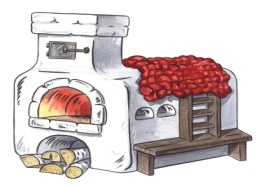 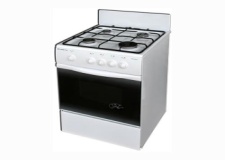 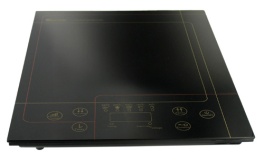 П/С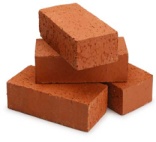 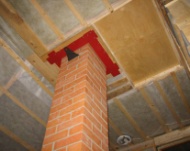 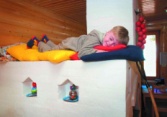 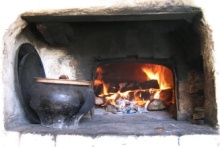 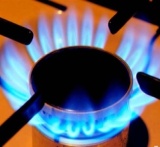 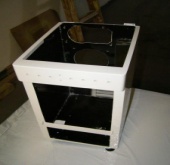 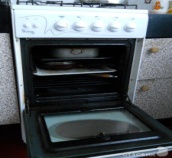 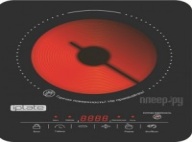 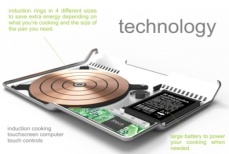 ПрошлоеНастоящееБудущее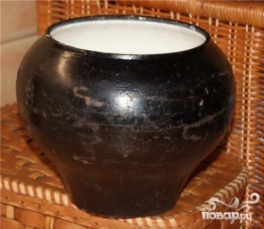 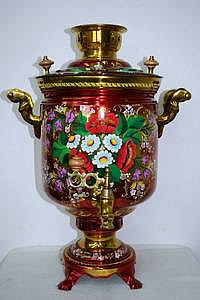 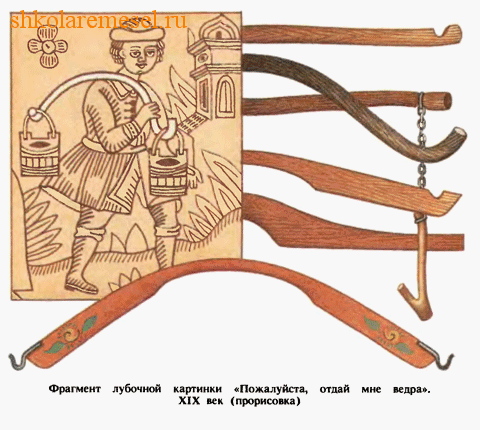 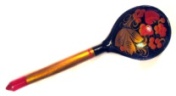 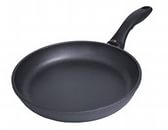 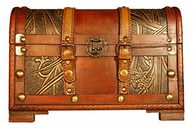 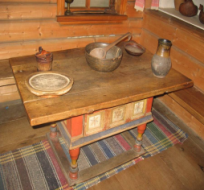 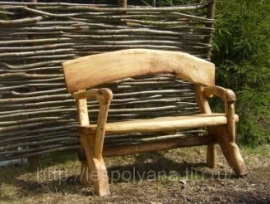 